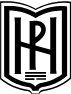 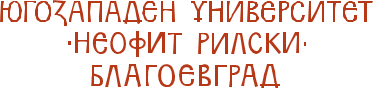 Вх. №……………………..		………………………2020 г.До ректора на ЮЗУ „Неофит Рилски”БлагоевградЗаявлениеот……………………………………………………………………………………........................(трите имена)адрес: ….……………………………………………………………………………………………тел.: …………………………, имейл……………………………………………………………...Уважаеми г-н Ректор,Моля да бъда допуснат(а) до участие в конкурс за заемане на академичната длъжност доцент по ……………………………………………………………………………………………………………………………………………………………………………………...,(наименование на конкурса)обявен в ДВ, бр. ………. от ……………..Прилагам следните документи:Автобиография.Протокол от обсъждане на монографичния труд или на равностойни публикации в специализирани научни издания.Справка за изпълнение на минималните национални изисквания, съответно на допълнителните изисквания, посочени във Вътрешните правила за развитие на академичния състав в ЮЗУ „Неофит Рилски“.Диплома за образователната и научна степен „доктор“. Документи, удостоверяващи изпълнението на изискванията на чл. 80, чл. 81, ал. 2 и 3 и чл. 84, ал. 2 от Вътрешните правила за развитие на академичния състав в ЮЗУ „Неофит Рилски“. Справка за оригинални научни приноси, към които се прилагат съответните доказателства.Медицинско свидетелство.Свидетелство за съдимост. Удостоверение за стаж по специалността. Списък на публикации, изобретения и други научно-приложни резултати с подпис на кандидата. Декларация за липса на обстоятелства, свързани с нарушения на права на интелектуална собственост.Административна такса за участие в конкурса в размер на 1,5 МРЗ.Всички трудове и публикации за участие в конкурса са представени в 3 комплекта.Запознат/а съм с основанията, целите и условията за обработване на представените от мен лични данни за участие в конкурс за заемане на академична длъжност. ………….............					      С уважение: ……………………      (дата)								          (подпис)